PLAN FÖR ATT SKYDDA ELEVERNA MOT VÅLD, MOBBNING OCH TRAKASSERIÅtgärderna som beskrivs i planen är avsedda  för att öka säkerheten och trivseln och att förebygga, minska och ingripa i mobbning, våld och trakasseri i skolan.Olika konflikter inträffar i skolornas vardag. Det är därför viktigt att barn och unga lär sig att lösa motsättningar och konflikter. Alla gör ibland misstag, men vi lär oss av dem tillsammans.Upplevelsen av mobbning i skolan och dess effekter på individen och den närmaste kretsen är belastande och tunga. Mobbning är per definition en mycket flertydig och ofta en individuell upplevelse. Det är inte heller alltid möjligt att entydigt namnge mobbaren och den mobbade i olika konflikter och ofta är det många andra människor och roller som involverade i konflikterna. Olösta konflikter och mobbning i skolan ökar avsevärt risken för att individer marginaliseras. Allmänt Ordningsreglerna behandlas i början av varje läsår på klasshandledarens timme. Eleverna ska veta var ordningsreglerna finns och även hemmen informeras om dem. I skolornas ordningsregler ska nämnas att mobbning är förbjudet och att man alltid kommer att ingripa i den. I skolans verksamhetskultur förhåller man sig negativt till mobbning, trakasseri och våld. Varje skolår inleds med ett möte där man presenterar skolans regler och konstaterar att mobbning är förbjudet. Klasshandledarna preciserar detaljerna på klasshandledarens timme.Förslag: Engagera barn och unga i att ta fram/uppdatera skolans ordningsregler och klassens egna regler (verksamhet som utgår från barnet och den unge).Gatumedling. Lojo stad har utbildat bland annat alla skolkuratorer och ungdomsarbetare till gatumedlare. Vid gatumedling utreds mångfacetterade konflikter där minderåriga är inblandade. Varje parti får lägga fram sin syn och bli hörd. Gatumedlarna kan också fungera som medlare eller arbetspar vid Västra Nylands medlingsbyrå. Enkäter om mobbning. Enkäterna genomförs 1-2 gånger per läsår för förskoleeleverna samt för årskurserna 1-9. Innan en enkät genomförs ska man förbereda temat enligt elevernas åldersnivå. Enkäter kan användas för att identifiera fenomen i en grupp eller klass redan i förebyggande syfte eller för att följa upp hur effektiva de olika åtgärderna är. För enkäterna startas ett pilotprojekt hösten 2020 och de kommer också att finnas tillgängliga på svenska.KiVa Skola. En del av grundskolorna i Lojo är  KiVa Skolor, vars licenser har betalats av staden. Handlingsplanen har utvecklats för att ta fram insatser mot mobbning och är enligt studierna ett av de mest effektiva förebyggande programmen mot mobbning. KiVa Skolorna har i regel ett utsett team som ansvarar för aktiviteterna under programmet enligt överenskommelse, men varje lärare kan använda material för KiVa Skola i sin undervisning.Samarbete mellan hem och skola. Skolan står i aktiv kontakt med hemmen i syfte att skapa en förtroendeingivande atmosfär för samarbetet. Detta förebygger att problem uppstår och gör det lättare för båda parterna att ta kontakt vid eventuella problem.Skolans egna metoder. Dessa metoder är bl.a. Kamratmedlingsmetoden Verso, medlande och restorativ gemenskapsutbildning RESTO och OTE-verksamhet. Samarbete mellan skolorna och sektorsövergripande och regionalt samarbete. Genom samarbetet mellan skolor kan man t.ex. öka den regionala gemenskapen, ingripa i regionala fenomen och erbjuda kamratstöd. Dessutom kan andra regionala aktörer arbeta för att stödja skolor. Till exempel ungdomsarbete, församlingen, företag och föreningar. Fadderelevsverksamhet. Syftet med verksamheten är att stärka skolans gemenskapsanda och främja en säker skolstart för nya elever genom att förebygga mobbning och ensamhet. Gruppbildning. Gruppbildning ska genomföras i varje klass systematiskt, regelbundet och alltid när det är nödvändigt, till exempel när gruppdynamiken i klassen förändras (ny lärare, nya elever). En vuxen ska ansvara för gruppbildningen för om barn och unga sinsemellan får bilda grupper är resultatet ofta en icke-önskad gruppbildning. Gruppbildningen genomförs mellan den egna klassen, de olika klasserna och hela skolan. Elev- och studerandevård. Elev- och studerandevården är uppdelad i Lojo enligt lagen om elev- och studerandevård enligt följande: individuell elevvård, gemensam elevvård och pedagogiskt stöd för lärande. Den individuella elevvården omfattar skolhälsovård, psykolog- och kuratorstjänster samt en fallspecifik sektorsövergripande expertgrupp. Syftet är att följa upp och främja elevernas övergripande utveckling, välbefinnande och lärande och att möjliggöra tidigt stöd och förebygga problem. Arbetet bygger på vårdnadshavarens samtycke och elevens engagemang och åsikter beaktas med hänsyn till ålder, utvecklingsnivå och andra personliga förutsättningar. Syftet med det gemensamma elevvårdsarbetet är att i förebyggande syfte utveckla verksamhetskulturen i skolan så att fokus ligger på att utveckla hela elevgruppens känslomässiga och interaktiva färdigheter och bekämpa mobbning, våld och trakasserier. Utvecklingsarbetet sker i samarbete med hela skolgemenskapen och eventuella andra regionala aktörer. Elevvårdsgruppen som är inriktad på det pedagogiska stödet för lärandet fokuserar på elevernas lärande, anordnande av stöd och disciplinära frågor. Alla klasser i skolan gås systematiskt igenom för det pedagogiska stödets del minst en gång per år. Barnets vårdnadshavare kan delta i möten alltid , när frågor som gäller det egna barnet behandlas. Elevkår. Varje elev hör till en elevkår. Styrelsen för elevkåren är ett representativt samarbetsorgan för eleverna som kommer med initiativ och företräder officiellt eleverna samt deltar i behandlingen av gemensamma frågor. Elevkårens styrelse har en representant för varje klass och verksamheten styrs av undervisningspersonalens representant(er). Stödelevsverksamhet i årskurserna 7-9 Utbildade stödelever är tillgängliga för elever under skoltimmarna och hjälper till i problemsituationer och ordnar positiva gemensamma aktiviteter. Inom stödelevsverksamheten utbildar man i att observera mobbningsfall, att ingripa i dem och att rapportera om dem.  Övervakning En övervakande vuxen är närvarande i alla undervisningssituationer i skolan. Kolla också in:Ankarverksamhet. Ankarverksamheten fokuserar på att främja unga människors välbefinnande och förebygga brottslighet  i ett tidigt skede. De unga styrs till verksamheten via en brottsanmälan  Verksamheten bedrivs i ett tvärprofessionellt team bestående av polisen, en socialarbetare och en ungdomsarbetare. K-0. K-0, dvs. olösta konflikter noll. I Lojo styrs långvariga och allvarliga fall av mobbning i skolan, där alla skolans metoder har använts, till K-0-arbetet  där en K-0-koordinator ansvarar för processen. Skolans kontaktpersoner är skolkuratorerna. Krisarbete. Ungdomsarbetet i Lojo stad och Lojo församling erbjuder stöd till skolor i sorg och kris, såsom dödsfall och olyckor. SERI-arbetet. En verksamhetsanvisning för personer som arbetar med barn och unga som blivit utsatta för sexuellt övergrepp och våld i Lojoregionen.  (T-asema -> Työtila -> SERI-työryhmä -> Toimintaohje ja ajantasaiset versiot -> (JULKINEN) Toimintaohje seksuaalisen kaltoinkohtelun kohtaamiseen)Arbete mot våld.Förebyggande verksamhetI början av läsåret berättar rektorn för alla elever i skolan att skolan har nolltolerans för mobbning och att man kommer att ingripa i mobbning. De vuxna har ett ansvar för att säkerställa en god och säker skolmiljö för barn och unga och ingripa i olämpligt beteende/bemötande.Man påminner eleverna om deras egen roll i att bygga en bra gemenskap, t.ex. att acceptera mångfald, stödja de svaga, ingripa i mobbning och be om hjälp.Under de första dagarna i början av läsåret går man igenom skolans regler  under ledning av klassföreståndare och alla klasser tar tillsammans fram regler för den egna klassen eller  uppdaterar dem.  Reglerna hjälper både att förebygga mobbning och att ingripa resolut i den när problem redan uppstått. Fundera också inom klassen hur ni ska följa klassens egna regler. Det är bra att reglerna har fokus på positiva saker istället för förbud. 1-5 regler är tillräckligt. Det är också viktigt att gå igenom reglerna tillsammans - vad de menar och vad de syftar till.Man genomför en systematisk och målinriktad gruppbildning för klasserna regelbundet och alltid vid behov.  Informera vårdnadshavarna om hur de ska reagera och agera om de upptäcker mobbning (till exempel på höstens föräldrakvällar/via Wilma-meddelanden osv.).Anvisningar för hemmen:Var intresserad av och fråga om ditt barns skolgång.Om ditt barn berättar om mobbning ska du inte underskatta barnets upplevelse.Om ditt barn berättar om mobbning som gäller någon annan , lyssna på oron och tacka ditt barn för förtroendet.Tala med ditt barn om vad som har hänt.Kontakta barnets lärare omedelbart. Be läraren att ringa. Det finns en hög risk för missförstånd i skriftlig kommunikation.Håll en öppen, interaktiv och konstruktiv atmosfär i samtal med skolan. Känslorna är naturliga och de ska inte döljas, men det viktigaste är att ta hand om saker så att det stöder barnet på bästa möjliga sätt. Det gemensamma målet för alla är barnens välbefinnande.Gör en brottsanmälan och/eller barnskyddsanmälan om det behövs. Du kan få hjälp från skolan vid behov. (Skolspecifik kontaktinformation)Hela skolpersonalen har åtagit sig att upptäcka och agera i mobbningssituationer (inte bara lärare).Varje barn och en ung person har rätt till en säker skolmiljö. Om välbefinnande inte är i ordning är lärandet inte möjligt. Varje barn och en ung person ska ha en säker och pålitlig vuxen i skolgemenskapen till vilken man vänder sig om det behövs. Till exempel en lärare, skolgångshandledare, vaktmästare, ungdomsledare, skolhälsovårdare osv.Ingrip i mobbning - varje vuxen är en resurs!ÅtgärderKlasshandledaren/-läraren registrerar fall av mobbning, våld och trakasserier. (En gemensam blankett utarbetas)En barnskyddsanmälan och/eller brottsanmälan ska alltid göras av skolan vid behov. Anmälan görs främst av den person som vet mest om fallet. Hjälp och stöd vid utarbetandet av anmälan kan till exempel fås av rektorn och skolans elevvårdsteam. Vid behov ska man koppla in socialjouren för konsultation om hur en barnskyddsanmälan ska göras.  Konsultation på journumret kl. 8-16, tfn 0500 486101 och  övriga tider, tfn 112. I brottsfrågor kan man vid behov vända sig till skolans skolpolis. En brottsanmälan kan göras på en polisinrättning eller elektroniskt, varvid anmälan görs som privatperson med egna bankkoder.  Anmälan görs  av den person som vet mest om fallet.Anmärkning: Elevens egen erfarenhet är mycket viktig när man överväger om det är fråga om mobbning. Varje fall som en elev upplever som ångestfylld och störande ska behandlas som ett fall av mobbning och ska undersökas omsorgsfullt.Ingripande i konfliktsituationerAgera först så här:Den vuxna som ser/hör/observerar en konflikt  ingriper omedelbart. Möt eleven och lyssna. Ta med en annan vuxen om det behövs. Anteckna samtalet.En handlingsplan utarbetas omedelbart bland personalen. Sammankallaren är den som har sett/fått kännedom om konflikten. 
- Ta alltid med klasshandledaren/-läraren, rektorn, kuratorn, (ALLTID skolhälsovårdaren vid fysiska övergrepp), andra nödvändiga personer (säker och pålitlig vuxen för ett barn/en ung person).
- Ma tar fram en exakt handlingsplan om vem som ska agera, vad man gör och hur man gör.
Nätverken och åtgärderna ska stå i proportion till konflikten, t.ex. elevvårdsgrupp, en barnskydds- och/eller brottsanmälan, medling osv. 
- Man beslutar om vem som ska leda processen och ansvara för kommunikationen.Man diskuterar med alla som är involverade i konfliktsituationen, enskilt eller tillsammans, med arbetsparetMed informerar hemmen  per telefon under samma dag. Om man inte når personen i fråga per telefon, sänder man ett SMS/Wilma-meddelande och kommer överens om ett möte. Man gör respektive anteckningar i Wilma.Man följer upp situationen dagligen  i minst två veckor (klasshandledaren/-läraren eller någon annan utsedd person). Barnet och den unga personen frågas vem som är den säkra och pålitliga vuxna personen för honom eller henne i skolan.Om konflikten kvarstår - gör så här:Man pratar med parterna (barnen) i fallet separat/tillsammans, med arbetsparet. Hemmen informeras.Alla parter kallas till ett samtal. Ta med vårdnadshavarna, eleverna, samt klasshandledaren/-läraren och den arbetsgrupp som tagit hand om konflikten samt andra behövliga aktörer (t.ex. ungdomsarbete, barnskyddet, medling). Man kommer tillsammans överens om uppföljningsåtgärder (t.ex. gruppbildning, KIVA-skolarbete). Informera K-0-expertgruppen om situationen genom kuratorn eller genom att kontakta K-0-koordinatornRegistrering i Wilma om processen, åtgärderna och överenskommelserna.Uppföljning i två veckor dagligen (klasshandledaren/-läraren eller någon annan utsedd person).Uppföljningsmöte för alla parter efter behov. Om situationen kvarstår:  Efter att alla skolans egna medel har använts, kontakta K-0-koordinatorn. Skolan ska informera alla vårdnadshavare till barn/unga som är inblandade i fallet om att K-0-arbetet påbörjas och be dem om tillstånd att göra det. Skolan ska registrera vårdnadshavarnas samtycke i elevens uppgifter i Wilma. K-0-arbetet påbörjas och processledningen överförs till K-0-koordinatorn.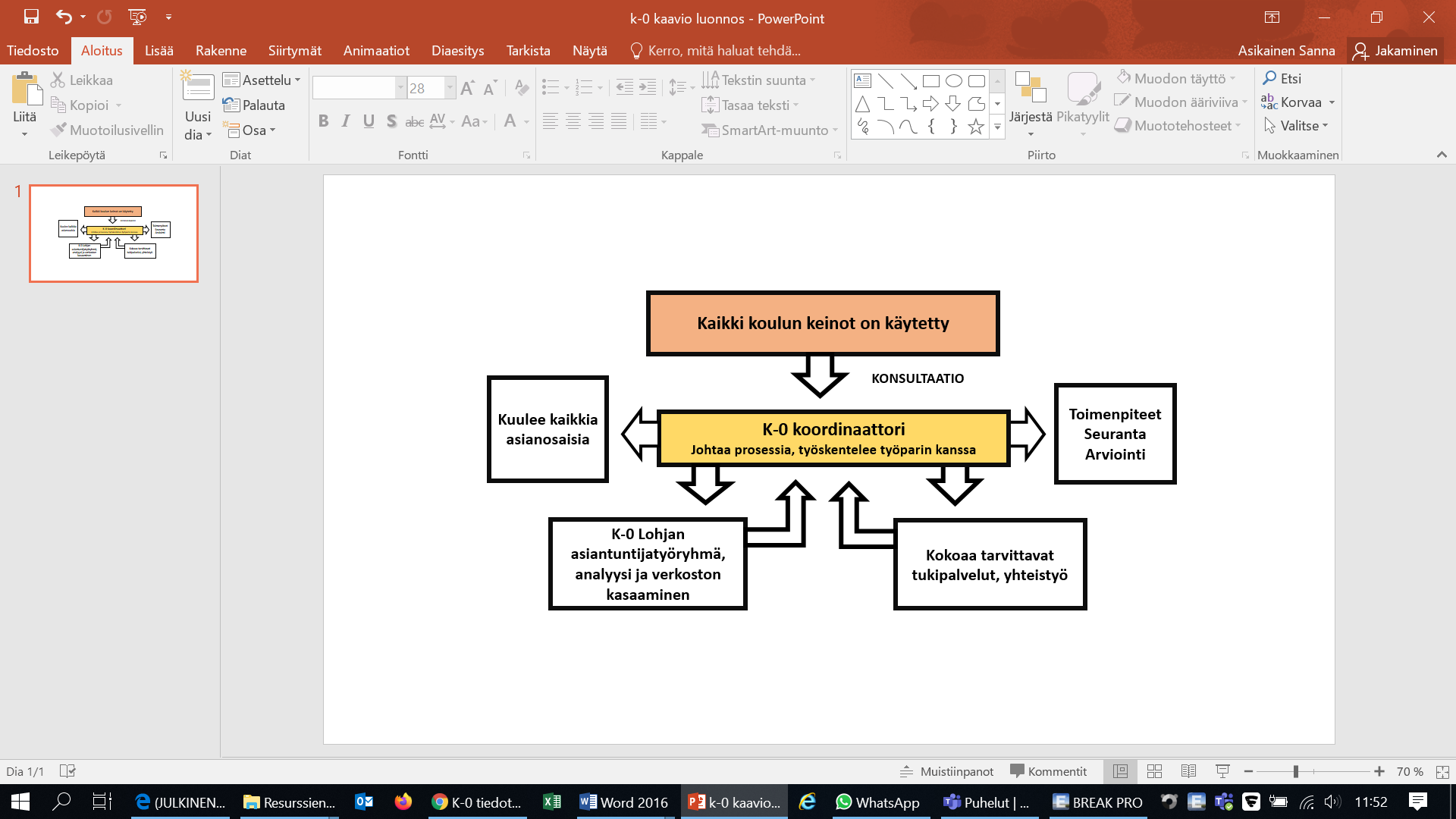 Avsikten är att när situationen löser sig  fortsätter skolan arbetet med eleven och hans/hennes familj och K-0 kommer att dra sig ur situationen som bakgrundsstöd.